Гимнастика – 22.04. 2020 – 10.05.2020Професор: Горки КондовскиПаралелки: IV-A, IV-Б и IV-ВНаставна тема-машки: РазбојНаставна тема-женски: ГредаЕлементи за усвојувањеДраги матуранти ова се следните теми за изучување од предметот Гимнастика и тоа за машки - справа„Разбој“ и за женски справа„Греда“ кои требаше да ги изучуваме на крајот од учебната година. Од овие теми треба да извлечеме конечна оцена за предметот Гимнастика. За да не ви ја отежнувам веќе тешката ситуација пред матурата, само ќе ви ги означам елементите кои треба да се изучуваат од двете справи за машки и женски. Сите оние кои сакаат да ја поправат својата оцена треба да пратат презентација од својата справа како што праќавте за тромесечие. Во прилог ви се дадени елементите кои може да ги истражите а за нив имам дадено корисни линкови кои може да ги употребите при изработка на презентацијата.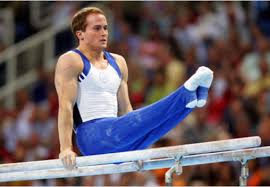 Разбој – МашкиЕлементи за изучувањеНаупор подметно до потпор (патријарх)Колут назад увинато со префат до упорСтав на раце (стој на раце)Саскок одбочка преку 2 притки со исправени коленаСостав композиција – целина од изучените елементи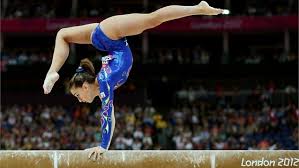 Греда - Девојки Елементи за изучувањеПремет во странаСтав на раце во шпага предножноВртење за 360 степениМост напредСостав –композиција на вежби од изучените елементиКорисни линкови: https://sr.wikipedia.org/wiki/%D0%93%D0%B8%D0%BC%D0%BD%D0%B0%D1%81%D1%82%D0%B8%D0%BA%D0%B0http://www.gimnastika.rs/gimnasticka-oprema/gimnasticki-razboj.phphttps://sr.wikipedia.org/wiki/%D0%A0%D0%B0%D0%B7%D0%B1%D0%BE%D1%98_(%D0%B3%D0%B8%D0%BC%D0%BD%D0%B0%D1%81%D1%82%D0%B8%D0%BA%D0%B0)http://www.gimnastika.rs/gimnasticka-oprema/gimnasticka-greda.phpПроф: Горки Кондовски